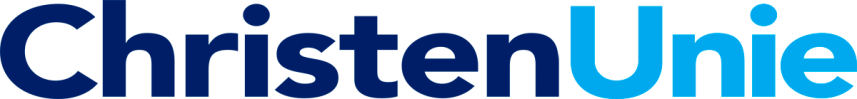 Motie in het kader van Sportnota Gemeente Krimpenerwaard – gezonde voeding/kindermarketingTekst motie: De raad van de gemeente Krimpenerwaard in vergadering bijeen d.d. 6 juni 2017 gehoord de beraadslaging, ConstaterendeDat de gemeente Krimpenerwaard een actief sportbeleid wil ontwikkelen;Dat sport en gezonde voeding hand in hand gaan;Is  van meningDat het daarom belangrijk is dat op scholen en in sportkantines gezonde voeding wordt aangeboden;Spreekt uitDat scholen ondersteuning krijgen in het aanbieden van gezonde tussendoortjes;Dat in sportkantines en niet langer reclame gemaakt mag worden voor ongezonde voeding;Draagt het college op Om te onderzoeken in hoeverre het Rotterdamse project ‘Lekker fit’ toegepast kan worden in de Krimpenerwaard;Om in actie te komen tegen ‘kindermarketing ongezonde voeding’, zoals de gemeenten Amsterdam en Rotterdam,En gaat over tot de orde van de dagChristenUnie, Elisabeth van Zijl